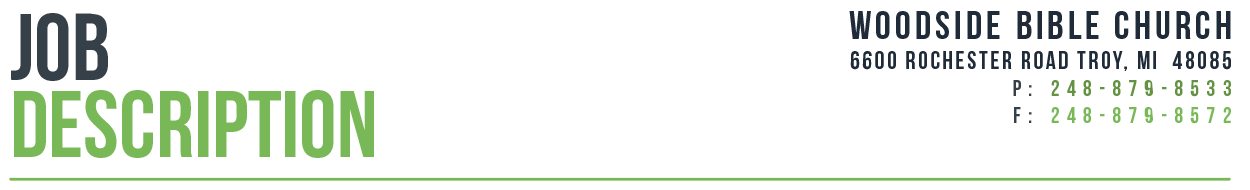 Position Profile: Supporting pastor to the Plymouth Campus leading in strategic areas of Worship Gatherings and Life Group development and multiplication. Skill Set:The Associate Pastor of Worship and Discipleship will be a ministry generalist able to lead leaders and oversee various elements of the overall ministry of Woodside Bible Church in support of the Lead Campus Pastor. This leader must be able to communicate clearly, administrate teams and projects, and support in providing pastoral care for the congregation. He must be “above reproach”, humble, teachable, and responsible in his affairs and leadership of the church.Demonstrated competency in theology and music for leading the church in corporate singing in a relevant and contextual manner. General knowledge of audio, lighting, and technical elements necessary to produce worship services.Interpersonal and organizational skills to lead a group and be led. The ability to give and receive direction with grace and mercy.   Ability to execute Biblical leadership principles and shepherding of volunteers in the ministry.Competencies:  Know Your Sheep  Multiplication  Presenting and Public Speaking  Creativity/Innovation  Displaying Technical Expertise  Building and Supporting Teams    Delegating Responsibility  Demonstrating Initiative  Integrity/Ethics  Interpersonal Skills  Maintaining Work/Life Boundaries  Managing Resources  Servant Leadership  Teamwork  Experience Qualifications:Minimum of a College Bachelor’s degree required with Master’s degree from an accredited evangelical seminary preferred. Musical proficiency in guitar and/or piano/keyboard instruments. Expertise in vocal leadership (singing) and competency to instruct and lead other instrumentalists.  Comfortable in leading worship bands with excellence in a small/medium church-size setting.Possesses competent general Bible knowledge, specifically in spiritual leadership and demonstrates application of the gospel to daily life.Duties and Responsibilities:Corporate WorshipLeads the Plymouth Campus worship ministry to accomplish it’s one-, three-, and five-year trajectory vision.Lead worship leader at 75% (3 out of 4) of the weekends per month. Equips and develops upcoming worship leaders for the other 25% of the weekends per year. The weekends the Worship Director is not leading they are still required to be on campus for worship services, apart from designated vacation. Plans, recruits, trains, and equips competent volunteers for the worship, audio, tech and lighting teams. Conducts weekly rehearsals for our worship teams which includes all tech/audio/lighting volunteers as well.Plans worship services in conjunction with the Campus Pastor, being teachable to leadership direction.Attends weekly campus staff meeting coordinating worship ministry with the larger ministry of the church. Attends monthly meetings with the creative team, developing and implementing artistic stage/set design.Values leadership multiplication and trains up teams/bands from this generation and the next.Participates in annual informational, refreshing and thanksgiving meetings with all ministry teams.Life GroupsLeads the Plymouth Life Group ministry to accomplish it’s one-, three-, and five-year trajectory vision.Develop Life Group coaches who support 3-5 Life Group leaders Assists the Campus Pastor in leadership development and strategy for Life Group multiplicationParticipate in Life Group Coordinator collaboration meetings Cast vision to Life Group leaders for discipleship, developing a spiritual family, and multiplication,Give guidance for group development and multiplicationHost trainings for all Life Group leaders as well as provide regular training resources to Life Group leadersWorking towards developing a hub structure of campus coaches as we grow and multiplyActively connect Life Groups leaders with local community outreach opportunities to encourage the OUT of our DNASupport for the Lead Campus Pastor in other responsibilities and initiatives as identified. Spiritual Responsibilities: Active in intercessory prayerConsistent rhythms of practice of spiritual disciplines (Scripture intake, prayer, sabbath, etc.) Gospel-centered theological perspective Ensure that all actions performed within the context of this job position accomplishes and furthers the mission, vision and values of Woodside Bible Church (Belong, Grow, Reach).Incumbent adheres to the Statement of Faith as established and approved by Woodside Bible Church.Additional notes:Disclaimers:Other duties as required may be added or changed.  This job description does not constitute a contract for employment. 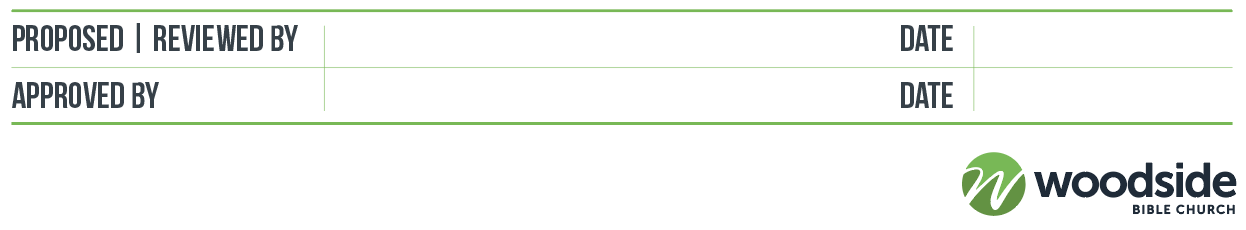 Position Title:Pastor, Worship & DiscipleshipDepartment: Arts & Adults MinistriesCampus:PlymouthDate:March 2021Supervisor:Campus PastorFSLA Status:Exempt – Full Time